«Утверждаю» Врио заведующей  МБДОУ«Детский сад №3 с. Октябрьское»__________ В.Е.ТедееваИтоги конкурса чтецов «Весна – красна».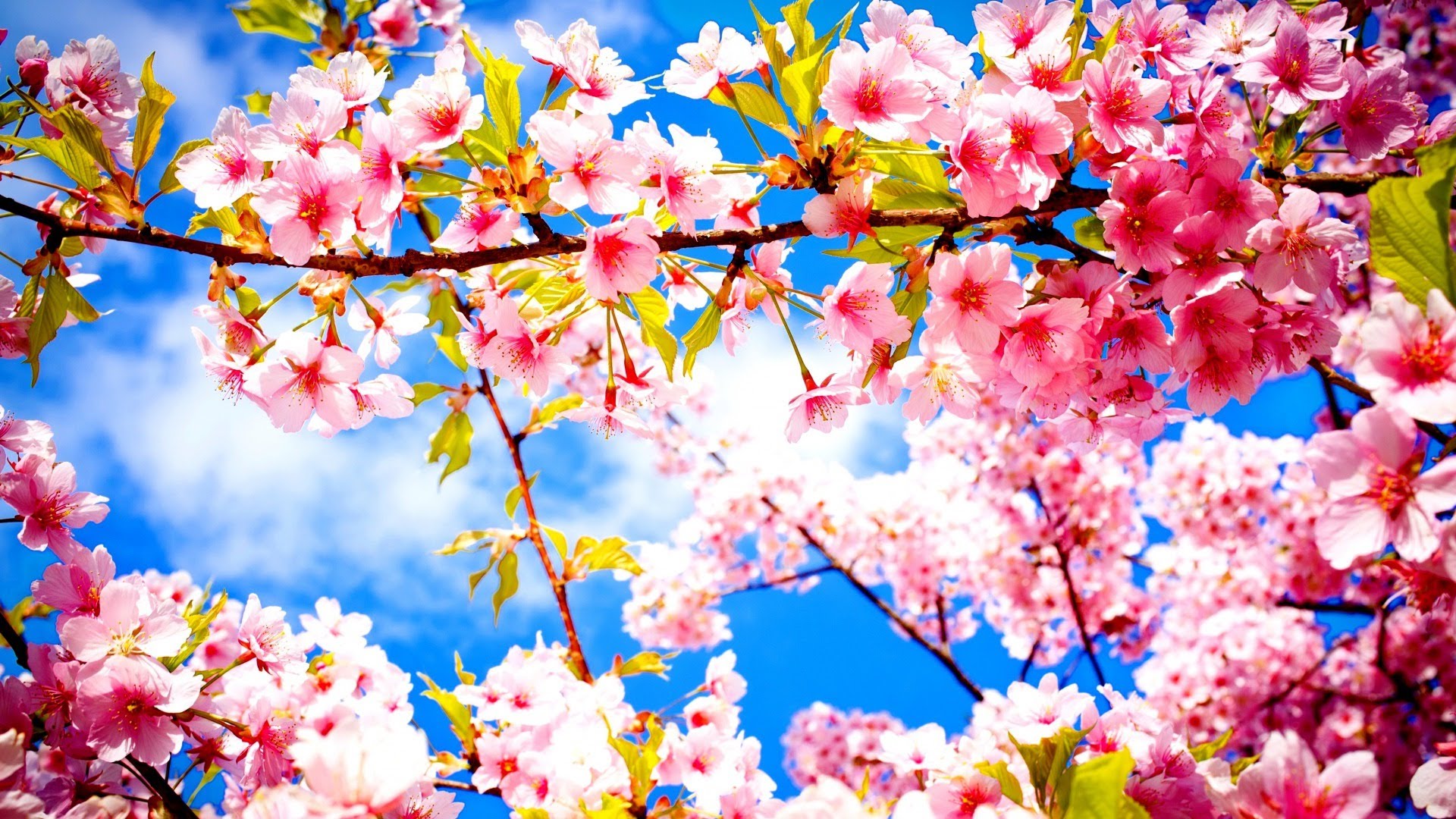 Апрель 2022гВесна – чудесная пора. На смену холодной погоде, красивому белоснежному покрову  земли приходят теплые лучи солнца, яркие краски зеленых  листьев и прекрасный  аромат  разноцветных цветов.   В нашем детском саду 05.04.22г  прошел  конкурс чтецов «Весна – красна».Итоги конкурса чтецов «Весна – красна».       В отборочном этапе конкурса приняли участие  10   чтецов дошкольного и 3 - младшего возраста. Прослушав всех участников, обсудив все критерии конкурса, на заключительный этап вышли 6 чтецов старшего возраста и 1  - младшего.         Младшая группа: 1. Макиев Сослан Макиев 
         Старшая группа:1. Хубежова Сабина2. Тибилова Зарина3. Кулумбегов Георгий4. Дзиццоев Астемир5. Марков Олег6. Газзаев Георгий      Призовые места распределились следующим образом:Макиев Сослан с младшей группы присудили первое место.      Среди чтецов старшего возрастаI место – Кулумбегов Георгий II место – Тибилова ЗаринаIII место – Хубежова Сабина Все участники конкурса были награждены грамотами.